              РЕШЕНИЕ	с. Морты	         КАРАР	№ 122	         	“22” июня  2018 годаО внесении изменений в решение Совета Мортовского сельского поселения от 10.11.2014 года  №165 «О налоге на имущество физических лиц»В соответствии с главой 32 Налогового кодекса Российской Федерации, Совет Мортовского сельского поселения Елабужского муниципального района РЕШИЛ:1. Внести в решение Совета Мортовского сельского поселения от 10.11.2014 года  №165 «О налоге на имущество физических лиц» следующие изменения:1.1. В абзаце 4 подпункта 3 пункта 2 решения слова «одно жилое помещение (жилой дом)» заменить словами «один жилой дом».2. Настоящее решение вступает в силу с момента его официального опубликования и распространяется на правоотношения, возникшие с 1 января 2018 года.3. Контроль за исполнением настоящего решения оставляю за собой.Председатель 						Ф.Ф.Закиров СОВЕТ МОРТОВСКОГО  СЕЛЬСКОГО ПОСЕЛЕНИЯ ЕЛАБУЖСКОГО МУНИЦИПАЛЬНОГОРАЙОНА РЕСПУБЛИКИ ТАТАРСТАН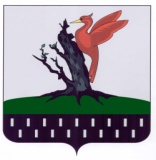 ТАТАРСТАН РЕСПУБЛИКАСЫАЛАБУГА МУНИЦИПАЛЬ РАЙОНЫ  МОРТ АВЫЛ ҖИРЛЕГЕ СОВЕТЫ 